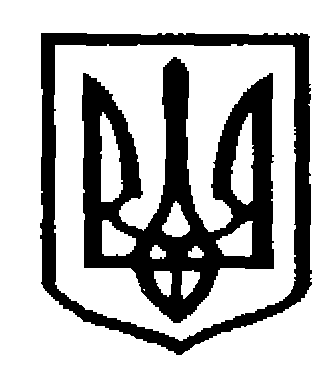 У К Р А Ї Н АЧернiвецька мiська радаУ П Р А В Л I Н Н Я   О С В I Т Ивул. Героїв Майдану, 176, м. Чернiвцi, 58029, тел./факс(0372) 3-30-87,Е-mail: osvita@gmail.com. Код ЄДРПОУ № 0214734531.01.2018р. № 01-34/241                                       Керівникам ЗНЗ     На виконання розпорядження Чернівецького міського голови від 07.11.2017 №535-р «Про вжиття заходів щодо недопущення виникнення спалахів гострих кишкових інфекцій в навчально-виховних закладах міста Чернівці» управлінням освіти на даний час проведений аналіз  недоліків, виявлених при попередніх моніторингових дослідженнях, та розроблені заходи щодо їх усунення.Додаток на 5 арк. в 1 прим.Начальник управління освітиЧернівецької міської ради                                                                 С.В.МартинюкДелечук ,53-61-59Драгомерецька